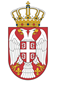 РЕПУБЛИКА СРБИЈА НАРОДНА СКУПШТИНАОдбор за спољне послове06 Број: 06-2/320-185. децембар 2018. годинеБ е о г р а дНа основу члана 70. став 1. алинеја прва Пословника Народне скупштинеС А З И В А М58. СЕДНИЦУ ОДБОРА ЗА СПОЉНЕ ПОСЛОВЕЗА ПЕТАК, 7. ДЕЦЕМБАР 2018. ГОДИНЕ,СА ПОЧЕТКОМ У 9,30 ЧАСОВА	За ову седницу предлажем следећиД н е в н и  р е д Иницијативе за посетеПозив за учешће на Петој глобалној конференцији младих парламентараца ИПУпосвећеној „Унапређењу одрживости, заштити интереса будућих генерација“, Баку, Азербејџан, од 14. до 15. децембра  2018. године;Позив за учешће на ХII Европско-украјинском форуму „Украјина након 2019. године.Промене или наставак?“ у Жешову, Република Пољска, од 24. до 25. јануара 2019. године;Позив за учешће на 72. заседању Комитета УН за елиминисање дискриминације жена, у Женеви, 28. фебруара 2019. године;Позив за посету Кипру заједничке делегације Одбора за спољне послове и Посланичке групе пријатељства са Кипром Народне скупштине. 2.       Редовне активности сталних делегација 2.1.	Учешће на парламентарном слушању Интерпарламентарне уније „Нови изазови за мултилатерализам: одговор парламента“, од 21. до 22. фебруара у Њујорку.3 .       Извештаји о реализованим посетама3.1.	 Извештај о учешћу чланова Одбора за културу и информисање на састанку Одбора за културу и образовање Европског парламента, Брисел 19-20. новембра 2018. године;  3.2.   Извештај Миодрага Линте, народног посланика и председника Одбора за дијаспору и Србе у региону НС РС, о присуству на прослави јубилеја 100 година од ослобођења Боке и уједињења, у Херцег-Новом и Будви, Црна Гора, 6. и 7. децембра 2018. године.4. 	 Реализовани парламентарни контакти4.1. 	Забелешка о разговору председавајућег делегације Народне скупштине у Парламентарном одбору за стабилизацију и придруживање ЕУ и Србије др Владимира Орлића са председником Националног савета Парламента Републике Аустрије Њ.Е. г. Волфгангом Соботком, 13. новембра 2018. године, у Београду5. 	Реализовани остали контакти5.1. 	Забелешка о разговору председнице НС РС Маје Гојковић са амбасадором Исламске Републике Пакистан Њ.Е. Саједом Адилом Гиланијем, одржаном 7. новембра  2018. године.6. 	Посланичке групе пријатељства6.1. 	Промене у саставу  ПГП са Азербејџаном, Кином, Италијом, Ираном, САД, Тунисом.7.	Разно Седница ће се одржати у Дому Народне скупштине, Трг Николе Пашића 13, у сали II. Моле се чланови Одбора да у случају спречености да присуствују седници Одбора, о томе обавесте своје заменике у Одбору.ПРЕДСЕДНИК ОДБОРАПроф. др Жарко Обрадовић с.р.